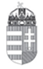 Magyarország nagykövetsége ZágrábHeti gazdasági figyelő – HORVÁTORSZÁGVÁLLALATI HÍREKA solini AD Plastik Csoport 2018. július 30-án a Zágrábi Értéktőzsdén közzétette, hogy megvásárolta a tiszaújvárosi Tisza Automotive Kft-t. A magyar cég már több mint 15 éve gyárt műanyag gépjárműalkatrészeket, a legnagyobb partnerei pedig a Suzuki, Bentley és a Volkswagen. Marinsko Dosen, az AD Plastik Igazgatóságának elnöke szerint a közép- és kelet-európai gépjárműpiac a leggyorsabban növekedők közé tartozik, és, figyelembe véve a két vállalat technológiai kompatibilitását is, a tulajdonszerzés logikus továbbfejlesztési lépés volt.A magyar tőkével alapított Zelena nekretnina vállalat 2018. július 29-én aláírta a bérleti szerződést az Állami Vagyonért felelős Minisztériummal a Smokvica Vela sziget 30 éves bérbevételére. Az éves bérleti díj összege 6,1 M HRK (0,82 M EUR). A céget a Balansz Zártkörű Nyíltvégű Intézményi Ingatlan Alap alapította 2018 júniusában. A szerződést Goran Maric állami vagyonért felelős miniszter és Severnyak Csaba Miklós, a Zelena nekretnina vállalat igazgatója írta alá. A szerződés tárgyát képező szigetet előzőleg több mint 10 évig Ivica Todoric, az Agrokor volt tulajdonosa és a Todoric-család tagjai használták.A 2018. július 31-én közzé tett féléves üzleti jelentés szerint a kutinai Petrokemija műtrágyagyár bevétele 934 M HRK-t (126,22 M EUR, -6 százalék), míg a kiadások összege 1,11 Mrd HRK-t (150 M EUR, +7,4 százalék) volt. Az év első felében megvalósított veszteség 177,7 M HRK (24,01 M EUR). Az eredményre a legnagyobb mértékben a kibocsátott széndioxidra fizetendő díj 85 százalékos, valamint az alapanyagként használt földgáz árának 11 százalékos növekedése volt hatással. A cégvezetés szerint a kedvezőtlen folyamatot csak a soron következő feltőkésítés és átstrukturálás állíthatja le.A Croatia Airlines (CA) állami légi szállító vállalat július 31-én megjelentetett féléves jelentése szerint a cég 79,6 M HRK (10,76 M EUR) veszteséget valósított meg, ami 17 százalékkal jobb eredmény, mint a 2017. január-júliusi időszakban, amikor a veszteség 96 M HRK (12,97 M EUR) volt. Ez a vállalat legjobb (!!!) eredménye 2014 óta, amihez jelentősen hozzájárult az utasok számának 5 százalékos növekedése a tavalyi eredménnyel összehasonlítva. A rendelkezésre álló utasszállító kapacitás kihasználtsága a 2017. évi 69,6 százalékról 70,9 százalékra növekedett. A cégvezetés, elemezve az év egyes hónapjaiban megvalósított eredményeket, megállapította, hogy a vállalat csupán a három nyári hónap alatt termel nyereséget.A zágrábi Ingra építőipari vállalat július 30-án bejelentette, hogy pert fog indítani azon algériai megrendelője ellen, amelyik megalapozatlanul és indoklás nélkül felbontotta a szerződést egy, az afrikai országban épülő kórház megvalósítására. A projekt értéke 66,12 M EUR, a befejezési határidő 2019 márciusa volt. Az Ingra Igazgatóságának közleménye szerint a szerződés felbontása nem lesz hatással a vállalat összesített üzleti eredményeire. Hozzáteszi, hogy a projekt leállításának nagy valószínűséggel politikai háttere van, mert az algériai megrendelők további 6 kórházépítési projektre vonatkozó, kizárólag európai kivitelezőkkel megkötött szerződést bontottak fel.A 2018. július 30-án közzétett adatok szerint Horvát Autópályák (Hrvatske autoceste – HAC) és a Fiume-Zágráb Autópálya (Autocesta Rijeka-Zagreb – ARZ) vállalat által működtetett autópálya-szakaszokat a július 27-29 közötti hétvége folyamán több mint 910 ezer gépjármű vette igénybe, az ÁFA nélküli útdíjakból származó bevétel összege 52 M HRK (7,03 M EUR). 2018. január 1. és 2018. július 29. között összesen 32 millió gépjármű használta ezeket az autópálya-szakaszokat, a beszedett pályadíj összege 1,56 Mrd HRK (210,8 M EUR) volt. A 2017. évi azonos időszakkal összehasonlítva a forgalom 5 százalékkal, az összbevétel pedig 7 százalékkal növekedett.GAZDASÁGI HÍREKA Horvát Közutak vállalat (Hrvatske ceste – HC) és a China Road and Bridge Corporation képviselői 2018. július 30-án aláírták az építési dokumentáció adásvételi jegyzőkönyveit, amivel formálisan is megkezdődött a Peljesac-híd építése. A kivitelezési határidő 36 hónap, az elvégzendő munkák értéke pedig 275,7 M EUR. A szakmai felügyeletet a három cégből álló (Institut Gradjevinarstva Hrvatske, Centar za organizaciju gradjenja, Invest Inzenjering) konzorcium végzi majd el. A szeptember derekáig tartó előkészítő időszakban le fogják bontani a 2007. és 2010. között épített tartóoszlop-részeket, és elvégzik a szükséges tenger alatti talajvizsgálatokat, majd a turistaidény befejezésével megkezdődnek az építési munkát. Az ütemterv szerint 2020-ra megépül a híd váza, 2021. július 29-e a hídmunkát lezárásának határideje, míg a csatlakozó utak megépítésére 2022. január vége a határidő. A teljes projekt értéke 441,2 M EUR, amelyből 85 százalékos támogatást nyújt az EU.Andrej Plenkovic miniszterelnök és Zdravko Maric pénzügyminiszter 2018. augusztus 1-én bemutatták a kormányt támogató parlamenti pártok képviselőinek az új adóreform-programot, amit 2019. január 1-től kívánnak alkalmazni. A javaslat szerint eltörlik a munkanélküliségi, illetve munkavédelmi járulékot, de növelik az egészségügyi járulékot 16,5 százalékra (jelenleg 15 százalék). A friss húsra, halra, gyümölcsökre és zöldségfélékre felszámolandó ÁFA kulcsát 13 százalékra (jelenleg 25 százalék), valamint az ingatlanforgalmi adó mértékét 3 százalékra (jelenleg 4 százalék) csökkentik. A koalíciós partnerek alapjában támogatták a tervezetet, de javasolták még az adómentes bér összegének növelését 3.800 HRK-ról 5.000 HRK-ra, továbbá azt, hogy az 5.000 HRK alatti bérekre fizetendő járulékokra 50 százalékos kedvezményt írjanak elő. A tárgyalások folytatódnak a megfelelő törvénymódosítások előkészítése céljából.MAKROGAZDASÁGI MUTATÓKAz Állami Statisztikai Hivatal (DZS) 2018. július 31-én közzé tett adatai szerint az ipari termelés 2018 júniusában 3,1 százalékkal volt nagyobb, mint a 2017. év azonos hónapjában. Ezzel 3 hónapos évközi csökkenés után, a horvát ipar ismét javuló tendenciát mutatott. A legjobb eredményt, 12 százalékos növekedést, az energiatermelés valósította meg, a nem tartós közfogyasztási cikkek termelése 3,6 százalékkal haladta meg a tavaly júniusi eredményt. A leggyengébben a tartós közfogyasztási cikkek termelése teljesített, a 2017 júniusához képest 8 százalékos a csökkenés. A féléves eredmények nem túlságosan bíztatóak, ugyanis a január-júniusi időszakban elért termelés csak 0,4 százalékkal haladja meg az előző év első félévének szintjét. A megjelent adatok alátámasztják a makrogazdasági szakértők véleményét, akik a gazdaság folyamatos lassulását látják elő a horvát ipari gyenge piaci versenyképessége miatt.A Horvát Nemzeti Bank július 31-én megjelentetett adatai szerint Horvátország bruttó külföldi adóssága 2018. április 30-án 40,2 Mrd EUR volt, ami 1,8 Mrd EUR-ral, azaz 4,3 százalékkal alacsonyabb, mint egy évvel korábban. A központi állam külföldi adóssága 14,1 Mrd EUR volt (a teljes adósság 35,1 százaléka), a hazai egyéb gazdasági szektoroké 13,5 Mrd EUR (33,8 százalék), a bankszektoré pedig 4,1 Mrd EUR (10,2 százalék). A 2017. április 30 állással összehasonlítva a bankok külföldi adóssága 12 százalékkal, a hazai egyéb gazdasági szektoroké 7,8 százalékkal, a központi államé pedig 1,1 százalékkal csökkent.Az Eurostat 2018. augusztus 1-jén közzétett adatai szerint a munkanélküliség Horvátországban 2018 májusában 9,2 százalékos volt, ami a legnagyobb évközi csökkenés az EU tagországai között. A 2017. májusi munkanélküliségi szint 11,1 százalékos volt. Munkaerőpiaci szakemberek, azonban, figyelmeztetnek, hogy a csökkenés döntően a turizmusban és mezőgazdaságban idényjelleggel történő alkalmazásnak és a munkaképes lakosság jelentős mértékű kitelepülésének eredménye. Szükségesnek tartják a munkavállalást ösztönző további intézkedések megtételét.KORMÁNYHATÁROZATOKA kormány a 2018. július 19-i ülésén az alábbi gazdasági vonatkozású határozatokat hozta:Elfogadta a Gazdasági és pénzügyi politika irányelveit a 2019-2021 közötti időszakra, amely az állami költségvetés előkészítésének kulcsfontosságú dokumentuma. A kormány a 2018 és 2021 közötti időszakban a legfontosabb makrogazdasági mutatók következő alakulását látja elő:Elfogadta az Állami ügynökségek, intézetek, alapok, és közintézményi jogokkal ellátott gazdasági társaságok és egyéb jogi személyek számának csökkentéséről szóló határozatot, amellyel a végrehajtás első szakaszában 54 intézmény szűnne meg. Többek között 2019. január 1-el megszűnne az állami tulajdonban lévő vállalatok privatizációjának végrehajtásáért felelős Átstrukturálási és Értékesítési Központ (CERP), az állami tulajdonban lévő Horvát Energiapiac Működtető Kft. (Hrvatski operator tržišta energijom – HROTE d.o.o.) és a Befektetésösztönző Ügynökség (Agencija za investicije i konkurentnost – AIK). Az EU jogszabályainak a horvát jogrendbe való beépítése céljából elfogadta a Mezőgazdaságról szóló törvény javaslatát, amelynek célja a Közös Mezőgazdasági Politika végrehajtása, valamint a mezőgazdaságra vonatkozó, az Európai Parlament és a Tanács által elfogadott Irányelvek alkalmazásának folytatása, és amelyet benyújtott a parlamentnek megvitatásra és elfogadásra.Elfogadta a 2019. január 1-től érvényes „Turisztikai tartózkodási illetékről” szóló rendeletet, amely szerint a Horvátországba látogató turista főidényben éjszakázásként 10 HRK (1,35 EUR) tartózkodási illetéket fizet az eddigi 7 HRK (0,95 EUR) helyett.Elfogadta a külföldi munkavállalóknak kiállítható munkavállalási engedélyek számáról szóló rendelet módosítását, amely szerint az újonnan alkalmazandó külföldiek részére kiállítható munkavállalási engedélyek számát az idei évre 3269-cel növeli. A legnagyobb növelést az építőiparnak hagyták jóvá (1000 új engedély), következik a mezőgazdaság és erdészet (747), közlekedés (650), élelmiszeripar (508), turizmus és vendéglátás (270), hajógyártás (100), egészségügy (5) és feldolgozó ipar (4).Jóváhagyta a Petrokemija műtrágyagyár és a Horvát Villamosipari Rt. (HEP) között megkötendő szerződést, amely szerint 2018. augusztus 5-e és október 1-e között a HEP lesz a kutinai vállalat földgázellátója. A szándékok szerint ezzel biztosított lesz a műtrágyagyár alapanyag-ellátása, továbbá zavartalanul folytatódhatnak majd a feltőkésítés és átstrukturálás előkészítése.Mutató2018.2019.2020.2021.GDP növekedése (%)2,82,72,52,5Költségvetés hiánya (GDP %)-0,5-0,40,00,5Infláció mértéke (%)1,71,61,61,7Munkanélküliség mértéke (%)9,58,57,87,3